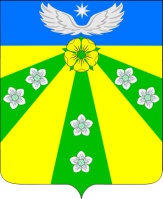 АДМИНИСТРАЦИЯ ОКТЯБРЬСКОГО СЕЛЬСКОГО ПОСЕЛЕНИЯКРЫЛОВСКОГО РАЙОНАРАСПОРЯЖЕНИЕ   от  08. 12.2016                                                                           № 374-рст-ца ОктябрьскаяО мерах по обеспечению пожарной безопасности в период подготовки и  празднования Новогодних праздников  на территории Октябрьского сельского  поселения  Крыловского районатябр В соответствии   с  Федеральными  законами  от 21 декабря 1994 года                № 69- ФЗ  «О пожарной безопасности», от  22 июля  2008 года № 123- ФЗ «Технический  регламент о требованиях пожарной безопасности», от 6 октября    2003 года   № 131-ФЗ «Об общих принципах организации местного самоуправления в  Российской Федерации» в целях обеспечения пожарной безопасности, смягчения последствий возможных ЧС, сохранения жизни и здоровья людей, снижения размеров ущерба и материальных потерь в период проведения новогодних праздников на территории Октябрьского сельского поселения Крыловского района: 1.  Розничную торговлю пиротехническими изделиями осуществлять только юридическим лицам и индивидуальным предпринимателям, в отношении которых сведения об этом виде экономической деятельности содержатся соответственно в Едином государственном реестре юридических лиц и Едином государственном реестре индивидуальных предпринимателей.Реализацию пиротехнических изделий осуществлять в соответствии с Постановлением Правительства Российской Федерации от 22 декабря 2009 № 1052 «Об утверждении пожарной безопасности при распространении и использовании пиротехнических изделий».2. Утвердить перечень дополнительных мер пожарной безопасности при использовании пиротехнических изделий во время проведения Новогодних и Рождественских праздников на объектах с массовым пребыванием людей (приложение).3. Определить местом проведения гражданами и организациями праздничных фейерверков:- площадка напротив здания МБУК  «СДК Октябрьский».4.  Программисту МКУ «Управление ОДОМС»  А.Д. Сидорчеву разместить данное распоряжение  на официальном сайте администрации Октябрьского сельского поселения Крыловского района  в  сети «Интернет».           5. Контроль за выполнением настоящего распоряжения оставляю за собой.           6.  Распоряжение  вступает в силу со дня его обнародования.Глава Октябрьского сельского поселения Крыловского района                                                                 Г.И.Копыт